Пятый классУчебный предмет «Композиция станковая»Тема – многофигурная композиция «75 лет Великой Победе!»Время на выполнение 12 часов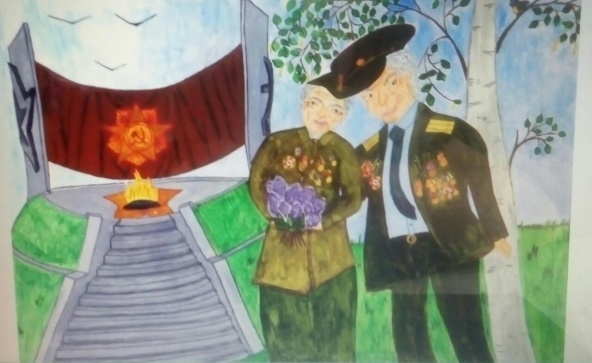 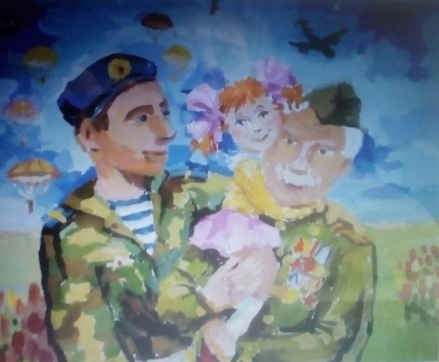 